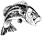 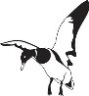 Saline Lake Game and Fish Preserve CommissionP. O. Box 847, Winnfield, LA  71483Meeting Date:  April 7, 2016Time: 6:30 PMLocation:  Winn Parish Courthouse – Upstairs Police Jury Meeting Room______________________________________________________________________Agenda:Adopt / Amend AgendaAdopt Last Meeting Minutes (February 4. 2016)Introduction of New Commission MemberElection of SL Commission Officers for 2016Introduction of Police Jury Members PresentIntroduction of Wildlife and Fisheries RepresentativesContact List Update – List of Volunteers to Call for Lake InformationFinancial ReportResolution for High Water Events  - Recommendation to Police JuryDrawdown Plans for 2016Salvinia Spraying Plans for 2016 – Contract and WLF boatsContract Spraying Data: February & March, 2016WLF Natchitoches Spraying Data: February & March, 2016Tree Removal Written Plan Status by Mark McElroyDuck Blind PermitsAdjournment